ПРОЕКТ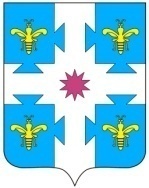 О выявлении правообладателя ранееучтенного объекта недвижимости      В соответствии со статьей 69.1 Федерального закона от 13.07.2015. №218-ФЗ «О государственной регистрации недвижимости», администрация Козловского муниципального округа Чувашской Республики  п о с т а н о в л я е т:1. В отношении здания с кадастровым номером: 21:12:000000:4203,  расположенного по адресу: Чувашская Республика, Козловский район, д.Верхнее Байгулово, ул. Бутякова, д.29, площадью 29,4 кв.м. в качестве его правообладателя, владеющим данным объектом недвижимости на праве общей долевой собственности, выявлена Харитонова Ирина Владиславовна 07.05.1976 года рождения, место рождения – г.Чебоксары, паспорт гражданина Российской Федерации серия 00 00 номер 000000 выдан Отделом по вопросам миграции отдела полиции 2 УМВД России по городу Чебоксары 00.00.0000, СНИЛС 000-000-000 00, владеющим данным объектом недвижимости на праве общей долевой собственности, выявлен Андреев Юрий Владиславович 22.04.1980 года рождения, место рождения – гор.Чебоксары Чувашская Респ., паспорт гражданина Российской Федерации серия 00 00 номер 000000 выдан Отделом УФМС России по Чувашской Республике в Калининском районе гор. Чебоксары 00.00.0000, СНИЛС 000-000-000 00.      2. Право общей долевой собственности Харитоновой Ирины Владиславовны, Андреева Юрия Владиславовича на здание, указанный в пункте 1, подтверждается Свидетельством о праве на наследство по закону от 30.12.2014 нотариусом нотариального округа города Чебоксары Чувашской Республики Мироновой А.А., зарегистрированное в реестре за 1-9263.3. Сектору земельных и имущественных отношений администрации Козловского муниципального округа Чувашской Республики направить в орган регистрации прав заявление о внесении в Единый государственный реестр недвижимости сведений о выявлении правообладателя ранее учтенного объекта недвижимости в течение 5 рабочих дней со дня принятия настоящего постановления.4. Настоящее постановление вступает в силу со дня его подписания.5.Контроль за исполнением настоящего постановления возложить на сектор земельных и имущественных отношений администрации Козловского муниципального округа Чувашской Республики.ГлаваКозловского муниципального округа Чувашской Республики                                                                                А.Н. ЛюдковЧĂваш РеспубликиКуславкка МУНИЦИПАЛЛА ОКРУГĔНАдминистрацийĔЙЫШĂНУЧувашская республикаАДМИНИСТРАЦИЯКозловского муниципального округаПОСТАНОВЛЕНИЕ___.____.2024_____ №___.___.2024  № ____Куславкка хулиг. Козловка